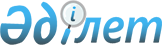 О проекте Закона Республики Казахстан "О ратификации Соглашения между Республикой Казахстан и Кыргызской Республикой о применении порядка регулирования доступа к услугам железнодорожного транспорта, включая основы тарифной политики"Постановление Правительства Республики Казахстан от 3 мая 2017 года № 241
      Правительство Республики Казахстан ПОСТАНОВЛЯЕТ:
      внести на рассмотрение Мажилиса Парламента Республики Казахстан проект Закона Республики Казахстан "О ратификации Соглашения между Республикой Казахстан и Кыргызской Республикой о применении порядка регулирования доступа к услугам железнодорожного транспорта, включая основы тарифной политики". ЗАКОН
РЕСПУБЛИКИ КАЗАХСТАН О ратификации Соглашения между Республикой Казахстан и Кыргызской Республикой о применении порядка регулирования доступа к услугам железнодорожного транспорта, включая основы тарифной политики
      Ратифицировать Соглашение между Республикой Казахстан и Кыргызской Республикой о применении порядка регулирования доступа к услугам железнодорожного транспорта, включая основы тарифной политики, совершенное в Санкт-Петербурге 26 декабря 2016 года. СОГЛАШЕНИЕ
между Республикой Казахстан и Кыргызской Республикой о применении порядка регулирования доступа к услугам железнодорожного транспорта, включая основы тарифной политики
      Республика Казахстан и Кыргызская Республика, в дальнейшем именуемые Сторонами,
      исходя из Договора о присоединении Кыргызской Республики к Договору о Евразийском экономическом союзе от 29 мая 2014 года, подписанного 23 декабря 2014 года,
      в целях осуществления скоординированной (согласованной) транспортной политики и обеспечения стабильной работы железнодорожного транспорта Республики Казахстан и Кыргызской Республики согласились о нижеследующем: Статья 1
      Положения приложения № 2 к Протоколу о скоординированной (согласованной) транспортной политике (приложение № 24 к Договору о Евразийском экономическом союзе от 29 мая 2014 года), включая положения об унифицированных тарифах по видам сообщений (экспортный, импортный и внутригосударственный тарифы) в отношении грузов, перевозимых железнодорожным транспортом транзитом через территорию Республики Казахстан в/из Кыргызской Республики из/в государства-члены Евразийского экономического союза, и грузов, перевозимых железнодорожным транспортом между Республикой Казахстан и Кыргызской Республикой, Стороны взаимно применяют с даты временного применения, предусмотренного статьей 2 настоящего Соглашения. Статья 2
      Настоящее Соглашение временно применяется по истечении 15 календарных дней с даты подписания и вступает в силу в день получения по дипломатическим каналам последнего из уведомлений
      Сторон о выполнении каждой из них внутригосударственных процедур, необходимых для его вступления в силу.
      Настоящее Соглашение прекращает свое действие по истечении срока, указанного в пункте 68 Приложения № 1 к Протоколу об условиях и переходных положениях по применению Кыргызской Республикой Договора о Евразийском экономическом союзе от 29 мая 2014 года, отдельных международных договоров, входящих в право Евразийского экономического союза, и актов органов Евразийского      экономического союза в связи с присоединением Кыргызской Республики к Договору о Евразийском. экономическом союзе от 29 мая 2014 года, подписанному 8 мая 2015 года.
      Совершено в городе Санкт-Петербург j. j декабря 2016 года в двух экземплярах, каждый на казахском, кыргызском и русском языках. При этом, все тексты имеют одинаковую силу.
      В случае расхождений в текстах Стороны обращаются к тексту на русском языке.
					© 2012. РГП на ПХВ «Институт законодательства и правовой информации Республики Казахстан» Министерства юстиции Республики Казахстан
				
      Премьер-Министр
Республики Казахстан 

Б. Сагннтаев
Проект
      Президент
Республики Казахстан

      За Республику
Казахстан 

За КыргызскуюРеспублику
